[Этот документ был переведен для вашего удобства с использованием технологий машинного перевода без постредактирования. Не дается никаких гарантий какого-либо рода, явных или подразумеваемых, в отношении его точности, надежности или правильности. Любые расхождения или различия, которые могли возникнуть при переводе содержания оригинального документа на русский язык, не являются обязательными и не имеют юридической силы для соблюдения, исполнения или любой другой цели. Некоторые материалы (например, изображения) могут быть не переведены из-за технических ограничений системы. В случае возникновения вопросов, связанных с точностью информации, содержащейся в переведенном документе, просим обращаться к английскому оригиналу, который является официальной версией документа.]КРАТКОЕ ИЗЛОЖЕНИЕ ПЛАНА ОСУЩЕСТВЛЕНИЯ ДЛЯ ПРОДВИЖЕНИЯ ИНТЕГРИРОВАННОЙ НАУКИ И ОБСЛУЖИВАНИЯ В ОБЛАСТИ КЛИМАТА, ОКРУЖАЮЩЕЙ СРЕДЫ И ЗДРАВООХРАНЕНИЯ НА 2023-2033 ГОДЫОБЩИЕ СВЕДЕНИЯЭто усовершенствованный проект плана осуществления для развития науки и обслуживания в области климата, окружающей среды и здравоохранения, подготовленный исследовательской группой по интегрированному обслуживанию в области здравоохранения. В нем описываются отдельные подходы, механизмы и возможности для участия в устойчивой трансформации того, как глобальный сектор здравоохранения понимает, получает доступ и использует науку и обслуживание в области климата, погоды и окружающей среды. В настоящем документе кратко излагается структура и дополнительные сведения о предполагаемых видах деятельности и механизмах на период 2023-2033 годов.Окончательный план осуществления и ресурсный план, включая предлагаемый круг ведения для новых и ключевых механизмов, будут представлены в 2023 году после процесса коллегиального рассмотрения.МЕТЕОРОЛОГИЧЕСКОЕ И КЛИМАТИЧЕСКОЕ ОБСЛУЖИВАНИЕ: ТЕКУЩЕЕ СОСТОЯНИЕ ДЕЛ В СЕКТОРЕ ЗДРАВООХРАНЕНИЯИзменение климата отрицательно сказывается на психическом и физическом здоровье людей во всем мире и представляет наибольший глобальный риск для здоровья. Согласно шестому оценочному докладу Межправительственной группы экспертов по изменению климата, изменение климата и связанные с ним экстремальные явления могут привести к значительному увеличению заболеваемости, преждевременной смертности и страданий как в краткосрочной, так и в долгосрочной перспективе без существенного смягчения последствий и адаптации.Население подверженность воздействию волны тепла будет продолжать увеличиваться при дополнительном потеплении с сильными географическими различиями в смертности, связанной с жарой, без дополнительной адаптации. Городские районы, которые составляют большинство и растущую долю мирового населения, особенно подвержены воздействию и уязвимы.Плохая окружающая среда качество воздуха несет ответственность за 7 миллионов смертей ежегодно. Лесные пожары, песок и пыль, пыльца и загрязнение окружающей среды усугубляются изменением климата.В 2019 году глобальная величина болезни, чувствительные к климату было оценено в 39 503 684 случая смерти и 1 530 630 442 года жизни с поправкой на инвалидность.. Прогнозируется, что при всех уровнях потепления без дополнительной адаптации возрастут риски, связанные с чувствительными к климату пищевыми, водными и трансмиссивными заболеваниями.Прогнозируется, что изменение климата усугубит недоедание с учетом еще одного миллиона случаев умеренной или тяжелой задержки роста у детей в возрасте до 5 лет к 2030 году в рамках РКП 8.5 только в 44 странах.Здравоохранение способствует 4,4% глобальных чистых выбросов парниковых газов, который если рассматривать систему здравоохранения как страну, то она занимает пятое место по величине выбросов на планете.Кроме того, климатические опасные явления, такие как экстремальная жара, осадки, засуха или наводнения, активируют каскадные пути риска с последовательностью вторичных, причинно связанных событий, которые могут нарушить критически важную инфраструктуру здравоохранения и общественного здравоохранения, жизненно важную для функционального общества.Эти впечатляющие выводы служат основой для определения приоритетов в четырех основных проблемных областях настоящего плана осуществления. Адаптация к ускоряющимся и динамичным экологическим рискам для здоровья, которые усиление в связи с изменением климата требует скоординированного подхода во всех секторах для создания потенциала, который может интегрировать навыки, людей, данные и знания для более эффективного и гибкого принятия решений.Сектор здравоохранения в настоящее время недостаточно использует имеющиеся климатические, метеорологические, экологические науки и технологии при ведении бизнеса и принятии программных и финансовых решений. Конкретные подходы к интеграции метеорологического, климатического и экологического обслуживания с практикой общественного здравоохранения могут решить эту проблему. В условиях изменения климата интегрированное обслуживание в области климата, погоды и окружающей среды является незаменимым инструментом для надзора за состоянием здоровья, расследования вспышек заболеваний, оценки рисков для здоровья, предоставления медицинских услуг, проведения исследований, разработки политики, долгосрочного планирования и принятия программных решений.Климатическое обслуживание и инструменты принятия решений в области здравоохранения с учетом климатических факторов были определены во многих национальных планах адаптации здравоохранения в качестве ключевых для поддержки усилий по профилактике общественного здравоохранения. В рамках этого процесса наука о климате имеет важное значение для обоснования оценок уязвимости здоровья и адаптации, чтобы понять местные риски и местные возможности. Климатическое обслуживание также используется для отдельных инструментов прогнозирования, комплексного наблюдения за климатом и состоянием здоровья, создания медицинских обсерваторий, прогнозирования, связанного с климатом (наводнения, волны тепла), и основанных на воздействии систем раннего предупреждения о трансмиссивных болезнях и волнах тепла и холода. Однако сегодня эти подходы остаются примерами, а не основными подходами. Эти мероприятия имеют основополагающее значение для наращивания адаптационного потенциала сектора здравоохранения. К сожалению, Министерства здравоохранения сообщают, что они остаются наиболее недофинансируемыми и труднореализуемыми.Использование метеорологического, климатического и экологического обслуживания повысит устойчивость сектора здравоохранения к воздействию климата, экстремальных погодных условий и опасного качества воздуха. Более того, это откроет важные пути для содействия достижению многочисленных целей ЦУР, Сендайской рамочной программы и Парижского соглашения. К сожалению, между сообществом здравоохранения и другими секторами сохраняется сильная разобщенность, а также несоответствие между предложением и использованием климатических, метеорологических и экологических услуг в сфере общественного здравоохранения. Имеющиеся научные знания и услуги часто разрабатываются независимо от лиц, принимающих решения в области здравоохранения, и поэтому, как правило, недостаточно используются, недоступны, недоступны по цене и выпадают из контекста.Финансовые, политические или институциональные препятствия снижают практическую осуществимость внедрения этих инструментов. Ограниченное организационное внедрение климатического обслуживания в секторе здравоохранения также обусловлено техническими и нетехническими препятствиями, такими как недостаточная осведомленность об имеющихся ресурсах и знаниях о том, как интерпретировать и использовать климатическую информацию. Барьеры на пути бесшовной интеграции климатического обслуживания сектором здравоохранения, например, включают основные несоответствия в пространственном масштабе климатических данных, которые не соответствуют административным границам, относящимся к сектору здравоохранения — что делает информацию непригодной для использования без инвестиций в дальнейшую обработку. Временной масштаб климатических данных может также не соответствовать потребностям сектора здравоохранения, поскольку предоставление данных,которые не могут быть использованы. Сроки и доступность климатических и экологических данных являются еще одним важным аспектом, который может препятствовать своевременному получению данных сообществом здравоохранения. Расхождения между циклами административного планирования и климатическими прогнозами могут не способствовать интеграции климатического обслуживания в планы общественного здравоохранения.Неопределенность и отсутствие доверия к климатическим прогнозам также могут препятствовать использованию климатических данных органами здравоохранения. Эти системные препятствия на пути интеграции климатического обслуживания в сектор здравоохранения требуют институционального плана осуществления с далеко идущими последствиями для воздействия изменения климата на здоровье населения. Таким образом, решение основных проблем, связанных с функциональной совместимостью данных, климатической грамотностью и потенциалом людских ресурсов, является основополагающими целями этого плана.ИНСТИТУЦИОНАЛЬНЫЙ КОНТЕКСТЭтот план вводит в действие цели Рамочной основы сотрудничества ВОЗ-ВМО в области климата, окружающей среды и здоровья (2018 г.), восемнадцатой сессии Всемирного метеорологического Конгресса Резолюция 33 (Кг-18) по продвижению интегрированного обслуживания в области здравоохранения и Генерального плана ВОЗ-ВМО по внедрению результатов медицинских, экологических и климатических исследований в обслуживание (2019-2023 годы).В рамках Рамочной программы сотрудничества (2018 г.) ВОЗ и ВМО договорились работать совместно и, при необходимости, совместно над достижением пяти общих целей:Содействовать согласованию соответствующей политики и повышению осведомленности о рисках и решениях, связанных с окружающей средой и климатом, для защиты здоровья человека;  Содействовать сбору и применению научных данных;  Создать соответствующие технические механизмы и партнерские отношения для содействия разработке, предоставлению, доступу и использованию данных и специализированной информационной продукции о погодных, климатических и экологических опасностях для здоровья;   Разрабатывать и распространять технические и нормативные руководящие указания, научные публикации и инструменты, а также другие меры в поддержку развития потенциала;  Следить за прогрессом в обеспечении доступа к надежной и актуальной информации о погоде, климате, воде и окружающей среде и ее использовании информация.  В течение первых пяти лет действия этого соглашения были определены цели и виды деятельности, и прошедший Резолюция 33 (Кг-18) по развитию интегрированного обслуживания в области здравоохранения которые устанавливают технические и стратегические приоритеты для совместного сотрудничества. Однако не было разработано никаких четких механизмов или финансовых требований в отношении того, каким образом эти цели должны быть достигнуты. Хотя очевидно, что существующие двусторонние и многосторонние структуры, созданные за последние 10 лет, создают основу для глобального институционального сотрудничества между секторами здравоохранения и климата, их недостаточно для достижения желаемых целей. Рассмотрение новых механизмов, инновационных подходов и полное вовлечение широкого круга технических партнеров в национальных и субнациональных правительствах, частном секторе, научных кругах и многосторонних сетях имеет решающее значение для расширения масштабов разработки и применения наук о климате, погоде и окружающей среде для улучшения планирования, готовности и устойчивости в секторе здравоохранения.ВИДЕНИЕ И ТЕОРИЯ ИЗМЕНЕНИЙ ДЛЯ ИСПОЛЬЗОВАНИЯ КЛИМАТИЧЕСКОГО ОБСЛУЖИВАНИЯ В ЦЕЛЯХ ОХРАНЫ ЗДОРОВЬЯСовместное руководство и осуществление предлагаемых механизмов и действий как со стороны ВМО, так и Всемирной организации здравоохранения имеют решающее значение для достижения "улучшение здоровья и благополучия людей, сталкивающихся с существующими и возникающими экстремальными погодными явлениями, изменением климата и экологическими рисками, за счет эффективной интеграции науки и обслуживания в области климата, окружающей среды и здравоохранения во всем мире”. Этот план осуществления предусматривает путь изменений (см. Рисунок 1 ниже), включающий четыре ключевых этапа преобразования.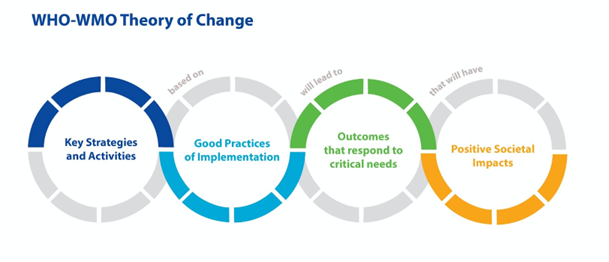 Рисунок 1. Теория изменения климата для науки о климате и услуг в области здравоохраненияШаг 1 Пути: Осуществление ключевых стратегий и мероприятийКритические риски для здоровья, вызванные воздействием на население изменения климата, экстремальных погодных условий и условий окружающей среды, носят сложный, интерактивный и каскадный характер. Для успеха этого плана осуществления потребуются комплексные и гибридные механизмы, которые смогут использовать совокупность науки, интеллекта и потенциала многих соответствующих секторов и субъектов. Предлагаемые ключевые стратегии и мероприятия охватывают шесть основополагающих областей, которые поддерживают основные проблемные области, включая, в частности:Разработать ВОЗ-ВМО Программа по климату, окружающей среде и здравоохранению в поддержку совместной политики и механизмов координации на всех уровняхРазвивать междисциплинарное образование и подготовку кадров в области климата и здравоохранения и укреплять институциональный потенциал подразделений технической поддержки и координаторовСовершенствовать коммуникационные навыки участников деятельности в области метеорологии, климата, окружающей среды и здравоохранения и использовать инновационные инструменты и платформыСоздать систематический процесс для выявления пробелов и приоритетов в исследованияхУсилить взаимодействие между политикой в области науки о климате и здравоохраненииУлучшить интеграцию и функциональную совместимость данных и повысить осведомленность о потребностях и пробелах в инвестицияхСовершенствовать механизмы мониторинга и оценки эффективности, результативности и экономической эффективности климатического обслуживанияОхват ключевых потребностей, действий и механизмы главных проблемных областейОбеспечение выделенных ресурсов и вспомогательные функцииШаг 2 Пути: Изменение парадигмы в подходах и передовой практикеДля того чтобы to ускорить процесс успех многосекторальных субъектов в создании, предоставлении и применении сведений, связанных с климатом, погодой и окружающей средой, для принятия решений в области политики и практики в области здравоохранения; крайне важно прояснить и расширить общие представления, принципы и подходы. Основываясь на извлеченных уроках и выявленных потребностях, внедрение семи передовых практик имеет решающее значение для изменения способов работы в направлении достижения более оптимальных результатов. Эти принципы надлежащей практики изложены в концептуальной структуре интегрированных информационных систем (Инф. 5.10 (3b)/ Рисунок 2).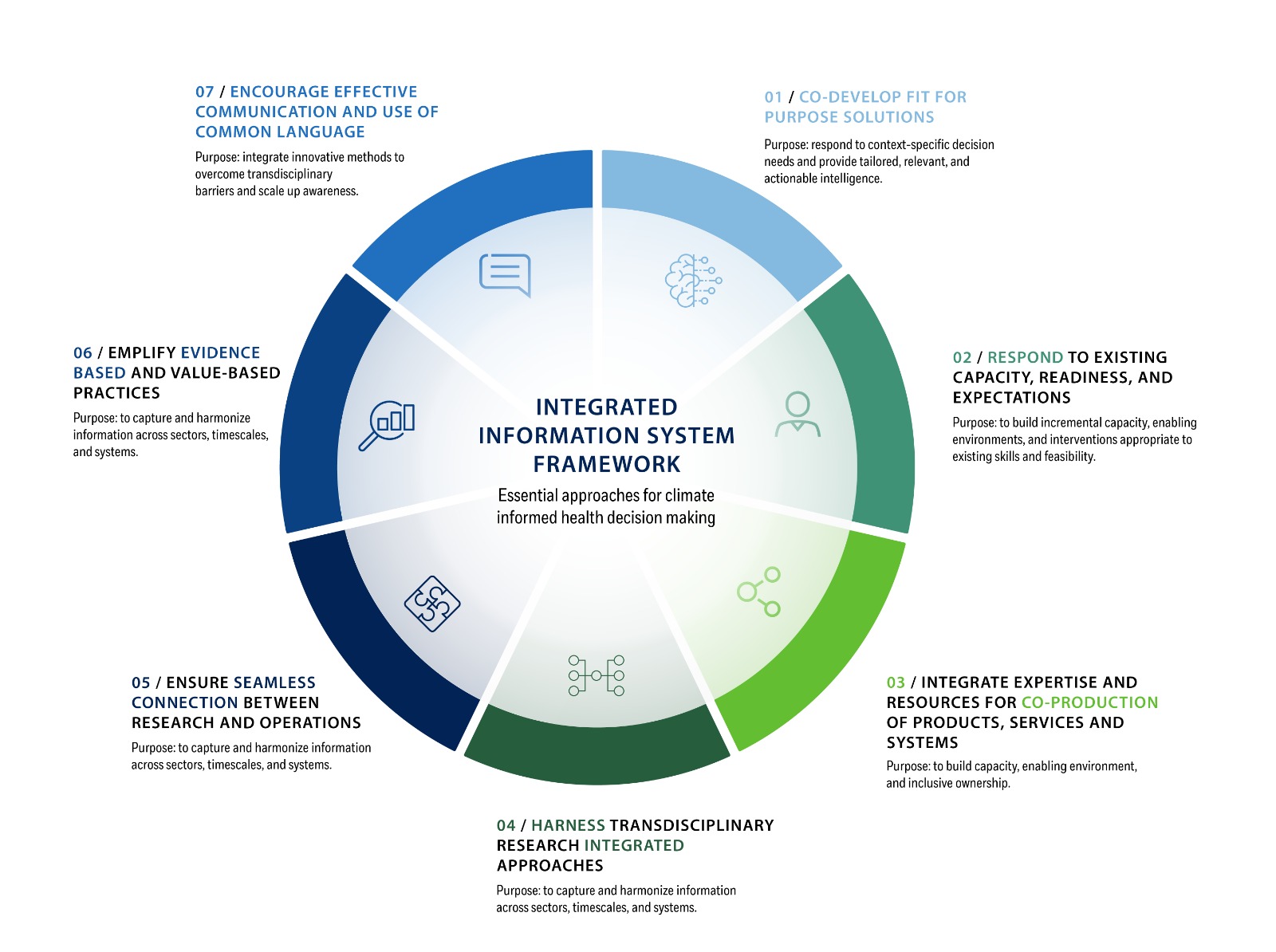 Рисунок 2. Интегрированная наука о климате и здравоохранении 
Обзор Структуры ОбслуживанияШаг 3 Пути: Результаты отражают трансформацию взаимосвязи между климатом, окружающей средой и здоровьемОсуществление мероприятий и передовой практики приведет к краткосрочным результатам, которые будут отвечать важнейшим потребностям, включая, в частности:Более глубокое понимание климатических рисков для здоровьяУкрепление мандатов, создание институциональной архитектуры на всех уровняхУлучшенная функциональная совместимость и простота использования данных о климате, погоде, окружающей среде и здоровьеПроверенные подходы и модели для интегрированных систем данных и трубопроводов климатического обслуживанияРасширение междисциплинарного и межпоколенческого обучения и обмена знаниямиЭффективные коммуникационные навыки и инструменты для совместного развития, изменения поведения и политикиСистемное понимание потребностей и приоритетов в области исследований, данных и знанийТщательный мониторинг и оценка для лучшего анализа, подотчетности и обученияБолее устойчивые партнерские отношения между участниками деятельности в области климата и здравоохранения на всех уровнях и сообществами специалистов-практиковРавноправный доступ к научным даннымСправедливое наличие, доступ и использование климатических данныхПуть, Шаг 4: Долгосрочные системные последствия для уязвимых к климату групп населенияВ течение 10 лет благодаря осуществлению этого плана будет укреплен механизм взаимодействия науки и политики в области науки и обслуживания в области климата, окружающей среды и здравоохранения для обеспечения устойчивых и долгосрочных выгод, выходящих за рамки взаимодействия климата, окружающей среды и здравоохранения. Включая, в частности:Повышение потенциала и устойчивости системы здравоохранения к воздействию климата, экстремальных погодных условий и опасных явлений, связанных с качеством воздухаМеждисциплинарные карьерные пути и когорты обладают необходимыми знаниями и инструментами для поддержки усилий по адаптации к изменению климата и смягчению его последствийИзмеримая экономия затрат за счет упреждающих действий, основанных на фактических данных, оправдывает первоначальные инвестицииУменьшение воздействия климата, погоды и плохого качества воздуха на результаты здравоохранения, системы здравоохранения и общества в целомУлучшение защиты уязвимых групп населения приводит к снижению негативных последствий для здоровьяВсеобщий доступ к климатическому обслуживанию для защиты здоровьяАктивизация обслуживания в области климата и здравоохранения с участием всех соответствующих секторов и субъектовЗначительные сопутствующие выгоды для здравоохранения и смежных секторовПередовая практика в подходах сектора здравоохранения влияет на более справедливое, этичное и качественное использование климатических, метеорологических и экологических услуг в других секторахАдаптивная способность расширение систем здравоохранения за счет интегрированных систем климатической информацииЦЕННОСТНОЕ ПРЕДЛОЖЕНИЕПолезность климатического обслуживания для общественного здравоохранения неоспорима как с экономической, так и с социальной точек зрения. Климатическое обслуживание необходимо для обеспечения готовности к чрезвычайным ситуациям, раннего предупреждения и программных мероприятий как средство защиты здоровья населения. Климатическое обслуживание является неотъемлемой частью деятельности по уменьшению опасности бедствий, направленной на минимизацию воздействия климатических опасностей на здоровье населения и общество в целом. Системы раннего предупреждения о волнах тепла, внедренные в рамках планов действий по охране здоровья от жары, могут сократить число жертв экстремальной жары. Кроме того, были введены в действие системы раннего предупреждения для мониторинга и прогнозирования паводков, засух, лесных пожаров и инфекционных заболеваний. Кроме того, использование климатического обслуживания другими конечными пользователями в различных секторах приносит огромную пользу, что имеет сопутствующие выгоды для общественного здравоохранения. Например, климатическое обслуживание используется для повышения надежности продовольственной безопасности и управления качеством воздуха в городах.Расширение использования климатического обслуживания в целях общественного здравоохранения обладает огромным потенциалом. Уязвимые группы общества часто подвергаются большему риску неблагоприятных воздействий климатических опасных явлений на здоровье, и им было бы очень полезно иметь доступ к оповещениям, поступающим от систем раннего предупреждения. Однако в настоящее время равноправный доступ к климатическим данным не гарантирован и угрожает усилить неравенство как между странами, так и внутри них. К сожалению, наиболее уязвимые к климату группы общества часто имеют наименее адекватный охват климатическими данными с наземных станций для принятия решений с учетом климатических факторов. Эта недостаточность наличия климатических данных и доступа к ним является фактором, способствующим уязвимости к климатическим рискам в будущем, и может усугубить неравенство в области здравоохранения.Климатическое обслуживание является неотъемлемой частью государственной политики как на национальном, так и на международном уровнях. Прогнозирование последствий изменения климата в будущем имеет важное значение для долгосрочного планирования и разработки политики на основе фактических данных. Без научно обоснованных прогнозов относительно возможного будущего формирование политики будет лишено своей основы и не сможет развиваться рациональные стратегии.Таким образом, устранение барьеров, препятствующих наличию климатических и метеорологических данных, доступу к ним и их использованию сектором здравоохранения, обещает повысить устойчивость к изменению климата. Цель состоит в том, чтобы сделать климатическое обслуживание широко и свободно доступным для конечных пользователей как в странах с низким, так и с высоким уровнем дохода. Такой всеобщий доступ к климатическому обслуживанию будет особенно полезен для менее обеспеченных ресурсами сообществ и будет иметь далеко идущие последствия для общественного здравоохранения. Эти выгоды будут способствовать профилактике, обеспечению готовности к чрезвычайным ситуациям и государственной политике с ощутимыми достижениями в области здравоохранения. Обеспечение доступности климатического обслуживания для сообщества здравоохранения приведет к огромной экономии средств в долгосрочной перспективе, что оправдает любые первоначальные инвестиции.ОБЗОР ПЛАНА ОСУЩЕСТВЛЕНИЯЭтот 10-летний план составлен по трем направлениям и использует взаимосвязанный подход, обеспечивающий гибкость и адаптацию подходов и мероприятий в соответствии с местными и региональными условиями. Шесть основополагающий поддержка области предлагают действия и механизмы для руководства трансформационными изменениями в науке, обслуживании и политике в области климата, погоды, окружающей среды и здравоохранения. К ним относятся: Политика и координация; Хучеловек Развитие ресурсов, коммуникации, исследования, оперативное обслуживание, а также мониторинг, оценка и обучение.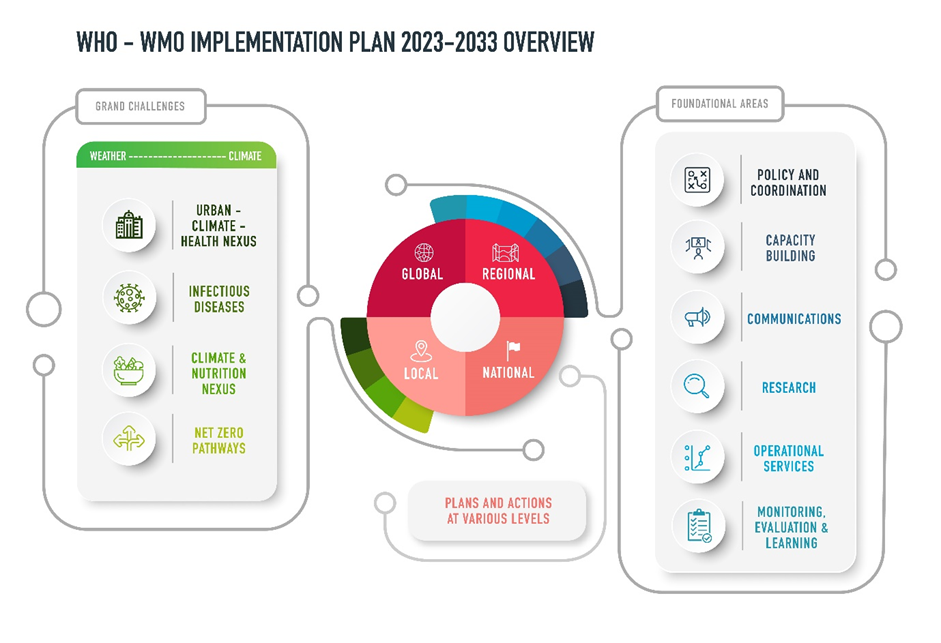 Рисунок 3. Три аспекта плана осуществленияОсновное внимание уделяется четырем главным вызовам в ответ на многочисленные уязвимости городского населения, чувствительность инфекционных заболеваний к климату, риски для продовольственной безопасности и питания, а также потребности в адаптации к изменению климата и смягчении его последствий в рамках самого сектора здравоохранения. Эти масштабные задачи охватывают многие, но не все проблемы здравоохранения, на которые влияют изменения климата и окружающей среды. Этот план осуществления предусматривает как нисходящие, так и восходящие действия, которые используют различные подходы на местном, национальном, региональном и глобальном уровнях. Другие приоритеты, связанные с климатом, окружающей средой и здоровьем, могут быть решены с помощью конкретных местных планов на национальном или региональном уровнях. Аналогичным образом, действия, связанные с областями основополагающей поддержки, также могут варьироваться от региона к региону в зависимости от потребностей. Предполагается, что новые и существующие механизмы будут объединены в сеть для оптимизации ресурсов и укрепления потенциала и действий на всех уровнях.Три этапа осуществления продолжительностью в три года каждый последуют за годом начала в 2023 году. Этот IP далее подразделяется на Фазу 1 (2-4 года), фазу 2 (5-7 лет) и фазу 3 (8-10 лет). На последующих этапах будут разработаны дополнительные мероприятия. Ключом к успеху плана осуществления будут мониторинг, оценка и обучение, а также эффективное использование существующих и новых институциональных партнерств; а также совместная мобилизация внебюджетных ресурсов.Примечание: Мероприятия и механизмы, описанные в настоящем документе, не во всех случаях напрямую увязаны. За осуществление может отвечать несколько механизмов, а в других случаях действие может заключаться в создании механизма. Полная информация о каждом виде деятельности и предлагаемый круг ведения для механизмов будут представлены в окончательной версии.ВАЖНЕЙШИЕ ПРОБЛЕМНЫЕ ОБЛАСТИ КЛИМАТА, ОКРУЖАЮЩЕЙ СРЕДЫ И ЗДРАВООХРАНЕНИЯМасштабные проблемы в области климата, окружающей среды и здоровья являются ответом на некоторые из наиболее острых климатических и экологических рисков для здоровья: Экстремальная жара, плохое качество воздуха, нехватка воды, инфекционные заболевания, продовольственная безопасность, а также нарушенное и неэффективное медицинское обслуживание. Первоначальные примеры и идеи были изложены для тематических областей, но полные планы работы будут дополнительно разработаны совместно с соответствующими партнерскими и экспертными сообществами в течение первого года реализации этого плана._______________ПОГОДА КЛИМАТ ВОДАВсемирная Метеорологическая Организация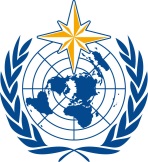 КОМИССИЯ ПО МЕТЕОРОЛОГИЧЕСКИМ, КЛИМАТИЧЕСКИМ, ВОДНЫМ И СВЯЗАННЫМ С НИМИ ЭКОЛОГИЧЕСКИМ УСЛУГАМ И ПРИМЕНЕНИЯМВторая Сессия
17-21 октября 2022 г., ЖеневаSERCOM-2 / INF. 5.10 (3a)ПОГОДА КЛИМАТ ВОДАВсемирная Метеорологическая ОрганизацияКОМИССИЯ ПО МЕТЕОРОЛОГИЧЕСКИМ, КЛИМАТИЧЕСКИМ, ВОДНЫМ И СВЯЗАННЫМ С НИМИ ЭКОЛОГИЧЕСКИМ УСЛУГАМ И ПРИМЕНЕНИЯМВторая Сессия
17-21 октября 2022 г., ЖеневаПредставленное:
Председатели ИГ-ИОЗ10.X.2022ПОЛИТИКА И КООРДИНАЦИЯПОЛИТИКА И КООРДИНАЦИЯЦель: Поддерживать эффективное и устойчивое сотрудничество между сообществами, занимающимися вопросами климата и здравоохранения, и другими соответствующими заинтересованными сторонами посредством совместной политики и механизмов координацииЦель: Поддерживать эффективное и устойчивое сотрудничество между сообществами, занимающимися вопросами климата и здравоохранения, и другими соответствующими заинтересованными сторонами посредством совместной политики и механизмов координацииЗаявление О Решении: Политика и координационные механизмы являются основой благоприятных условий для эффективного управления, способных разрабатывать и согласовывать соответствующие стратегии и подходы, содействовать сотрудничеству и координации и генерировать устойчивые обязательства в отношении решений, способствующих укреплению и защите здоровья человека. Глобальные стратегические планы, механизмы координации и технической поддержки предлагаются для руководства и поддержки субъектов в разработке аналогичных структур и стратегий, аt национальный и региональный уровни. Эти объединенные подходы могут также помочь укрепить взаимодействие в области научной политики для укрепления процесса принятия решений на основе фактических данных.Заявление О Решении: Политика и координационные механизмы являются основой благоприятных условий для эффективного управления, способных разрабатывать и согласовывать соответствующие стратегии и подходы, содействовать сотрудничеству и координации и генерировать устойчивые обязательства в отношении решений, способствующих укреплению и защите здоровья человека. Глобальные стратегические планы, механизмы координации и технической поддержки предлагаются для руководства и поддержки субъектов в разработке аналогичных структур и стратегий, аt национальный и региональный уровни. Эти объединенные подходы могут также помочь укрепить взаимодействие в области научной политики для укрепления процесса принятия решений на основе фактических данных.ПРЕДЛАГАЕМЫЕ ДЕЙСТВИЯ ВОЗМОЖНЫЕ ВСПОМОГАТЕЛЬНЫЕ МЕХАНИЗМЫПлан Осуществления для продвижения интегрированной науки и обслуживания в области климата и здравоохранения на 2023-2033 годы, трехлетние планы работы (Примечание: Этот план)На основе обсуждений с членами и партнерамиНациональные и региональные стратегии, подразделения и программы в области здравоохраненияes (встроен в НМГС/РКЦ) с усиленными мандатами, планами работы и координационными механизмами, которые согласовывают действия в поддержку национальных приоритетов для решения проблем климата, здравоохранения, чрезвычайных ситуаций и окружающей среды.Эффективное использование и укрепление потенциала НМГС / РКЦ под руководством ВМО и других партнеров-исполнителейСовместные национальные и региональные стратегии интеграции науки и обслуживания в области здравоохранения и климатаНациональные координационные механизмыИспользование и укрепление существующих механизмов и потенциала НМГС/РКЦ/ МЗ и партнеров для укрепления взаимодействия в области научной политики и развития прикладных наукПлан научных исследований, технологий и исследований в области здравоохранения и климата (под руководством ВОЗ) На основе обсуждений с членами и партнерамиРАЗВИТИЕ ЛЮДСКИХ И ИНСТИТУЦИОНАЛЬНЫХ РЕСУРСОВРАЗВИТИЕ ЛЮДСКИХ И ИНСТИТУЦИОНАЛЬНЫХ РЕСУРСОВЦель: Обеспечить наличие надлежащих человеческих, институциональных и общественных навыков и способностей для содействия развитию, оптимальному использованию и устойчивости науки и обслуживания в области климата, погоды и окружающей среды в секторе здравоохранения. Цель: Обеспечить наличие надлежащих человеческих, институциональных и общественных навыков и способностей для содействия развитию, оптимальному использованию и устойчивости науки и обслуживания в области климата, погоды и окружающей среды в секторе здравоохранения. Заявление О Решении: Расширение масштабов климатологии и услуг в области здравоохранения требует наличия мощного инфраструктурного, институционального и кадрового потенциала на различных уровнях. Развитие междисциплинарного обучения и карьерных возможностей в рамках профессиональной взаимосвязи между климатом, окружающей средой и здоровьем может обеспечить, чтобы сегодня молодые специалисты обучались соответствующим навыкам и концепциям как в области климата, так и здравоохранения, и имели успешную карьеру в будущем. Междисциплинарные и квалифицированные специалисты с определенными должностными обязанностями имеют решающее значение для решения сложной взаимосвязи проблем здравоохранения, возникающих в результате изменения климата. Эта формирующаяся рабочая сила сможет говорить на общем языке и понимать воздействия с обеих сторон, устраняя ключевые пробелы между сообществами, занимающимися вопросами климата и здравоохранения. Должностные инструкции являются важным инструментом для определения новых ролей и обязанностей. Техническая поддержка, обучение и формирование сообщества в рамках этой группы специалистов (стипендиаты, прикомандированные сотрудники, координаторы) могут помочь в подготовке следующего поколения экспертов, которые лучше подготовлены к решению проблем, связанных с экологическими проблемами, а также адаптацией к изменению климата и смягчением его последствий в секторе здравоохранения.Заявление О Решении: Расширение масштабов климатологии и услуг в области здравоохранения требует наличия мощного инфраструктурного, институционального и кадрового потенциала на различных уровнях. Развитие междисциплинарного обучения и карьерных возможностей в рамках профессиональной взаимосвязи между климатом, окружающей средой и здоровьем может обеспечить, чтобы сегодня молодые специалисты обучались соответствующим навыкам и концепциям как в области климата, так и здравоохранения, и имели успешную карьеру в будущем. Междисциплинарные и квалифицированные специалисты с определенными должностными обязанностями имеют решающее значение для решения сложной взаимосвязи проблем здравоохранения, возникающих в результате изменения климата. Эта формирующаяся рабочая сила сможет говорить на общем языке и понимать воздействия с обеих сторон, устраняя ключевые пробелы между сообществами, занимающимися вопросами климата и здравоохранения. Должностные инструкции являются важным инструментом для определения новых ролей и обязанностей. Техническая поддержка, обучение и формирование сообщества в рамках этой группы специалистов (стипендиаты, прикомандированные сотрудники, координаторы) могут помочь в подготовке следующего поколения экспертов, которые лучше подготовлены к решению проблем, связанных с экологическими проблемами, а также адаптацией к изменению климата и смягчением его последствий в секторе здравоохранения.ПРЕДЛАГАЕМЫЕ ДЕЙСТВИЯ ВОЗМОЖНЫЕ ВСПОМОГАТЕЛЬНЫЕ МЕХАНИЗМЫРазработать подход, процесс применения, валидации и обзора для выявленных центров в соответствии с моделью сотрудничающего центра ВОЗУчреждения технической поддержки/центры передового опыта ВОЗ-ВМО выполнение функций подразделений технической поддержки и партнеров-исполнителей в странах и регионах; Взаимодействие с интегрированными координаторами ВМО по вопросам здравоохранения и сообществами специалистов-практиков (взаимодействие, коммуникация и развитие сообщества практиков) в механизм поддержки и координацииСовместное бюро ВОЗ-ВМО по вопросам климата и здоровья в рамках консультаций с координаторами и партнерами по сотрудничествуРамочная основа компетенций в области климата и здравоохранения для укрепления междисциплинарной подготовки кадров и учебных программ с учетом основных навыков и компетенцийМеханизм осуществления TBD может включать подрядчиков/учебные центры ВМО/ консорциум по образованию в области климата и здравоохраненияКлимат и здоровье (биометеорология) Программа Обучения Навыкам Грамотности Партнерство/сеть по подготовке кадров в области науки о климате и здравоохранении, связь с Академией ВОЗ, другими партнерами, ориентированными на обучениеПрограмма стипендий в области науки и политики в области здравоохранения и климата с междисциплинарными прикладными рабочими местами в РКЦ, НМГС, МЗ или других соответствующих учреждениях, включая учебные модули; сотрудничать и взаимодействовать с Партнеры и программа стипендий ВМО Программа стипендий ВМО, сотрудничающие партнеры и правительстваМеждисциплинарная программа поддержки карьерного ростаПрограмма когорты и прикомандирования технических координаторов НМГС/РКЦ учреждениям здравоохранения и партнерам, Программа стипендий ВМО, сотрудничающие партнеры и правительствасвязьсвязьЦель: Оказывать поддержку принятию решений и изменению поведения представителями общественности, партнерами из гражданского общества и правительством путем более эффективного информирования о рисках для здоровья, связанных с климатом, о доступных научных и научно обоснованных решениях.Цель: Оказывать поддержку принятию решений и изменению поведения представителями общественности, партнерами из гражданского общества и правительством путем более эффективного информирования о рисках для здоровья, связанных с климатом, о доступных научных и научно обоснованных решениях.Заявление О Решении: Повышение осведомленности о последствиях изменения климата для здоровья и адаптациях, доступных для защиты людей, сообществ и систем здравоохранения, является важнейшим требованием для подготовки к потеплению в мире. Специалисты в области науки и обслуживания в области климата и здравоохранения (например, должностные лица системы здравоохранения, специалисты по планированию систем здравоохранения, специалисты в области здравоохранения на уровне сообществ, метеорологи, климатологи) играют ведущую роль в местных и национальных усилиях по подготовке к воздействиям посредством адаптации и являются важными партнерами в усилиях по сокращению выбросов ПГ, в том числе путем перехода на низкоуглеродные системы здравоохранения. Заинтересованные стороны в сообществе здравоохранения разнообразны и выполняют многочисленные функции в качестве целевой аудитории для партнерства и коммуникации. Однако эти субъекты здравоохранения обеспечивают основную функцию информирования об изменении климата для многих аудиторий, например, для населения посредством оповещений и предупреждений о погоде, для заинтересованных сторон в сообществе для повышения осведомленности о необходимости защиты уязвимых групп населения от растущих рисков, а также для лиц, принимающих решения в правительстве, о прогнозируемых последствиях для здоровья, чтобы помочь планировать будущие ответные меры. Путем создания глобальной целевой группы экспертов, плана коммуникации в области науки о климате и здравоохранения, соответствующего инструментария для коммуникации и партнерских отношений, а также руководства онлайн-платформой www.climahealth.info и других каналов распространения, барьеры в коммуникации могут быть уменьшены для повышения потенциала и воздействия.Заявление О Решении: Повышение осведомленности о последствиях изменения климата для здоровья и адаптациях, доступных для защиты людей, сообществ и систем здравоохранения, является важнейшим требованием для подготовки к потеплению в мире. Специалисты в области науки и обслуживания в области климата и здравоохранения (например, должностные лица системы здравоохранения, специалисты по планированию систем здравоохранения, специалисты в области здравоохранения на уровне сообществ, метеорологи, климатологи) играют ведущую роль в местных и национальных усилиях по подготовке к воздействиям посредством адаптации и являются важными партнерами в усилиях по сокращению выбросов ПГ, в том числе путем перехода на низкоуглеродные системы здравоохранения. Заинтересованные стороны в сообществе здравоохранения разнообразны и выполняют многочисленные функции в качестве целевой аудитории для партнерства и коммуникации. Однако эти субъекты здравоохранения обеспечивают основную функцию информирования об изменении климата для многих аудиторий, например, для населения посредством оповещений и предупреждений о погоде, для заинтересованных сторон в сообществе для повышения осведомленности о необходимости защиты уязвимых групп населения от растущих рисков, а также для лиц, принимающих решения в правительстве, о прогнозируемых последствиях для здоровья, чтобы помочь планировать будущие ответные меры. Путем создания глобальной целевой группы экспертов, плана коммуникации в области науки о климате и здравоохранения, соответствующего инструментария для коммуникации и партнерских отношений, а также руководства онлайн-платформой www.climahealth.info и других каналов распространения, барьеры в коммуникации могут быть уменьшены для повышения потенциала и воздействия.ПРЕДЛАГАЕМЫЕ ДЕЙСТВИЯ ВОЗМОЖНЫЕ ВСПОМОГАТЕЛЬНЫЕ МЕХАНИЗМЫРазработать стратегический план взаимодействия и внедрения в области коммуникации, включающий 1) планы взаимодействия с координатором НМГС по вопросам здравоохранения (и координатором по вопросам климата в секторе здравоохранения); 2) инструментарий для коммуникации в области науки о климате и здравоохранении для устранения узких мест в области коммуникации; 3) мониторинг и распространение возможностей для использования соответствующих информационно-просветительских мероприятий с помощью мероприятий и партнеров; и 4) охват и разработка хранилища руководящих указаний и тематических исследований по вопросам изменения климата и коммуникации в области здравоохраненияНалаживание и поддержание редакционных/коммуникационных связей с экспертами по вопросам климата и здоровья, based по обсуждениям с членами и партнерамиИнструментарий для коммуникации в области науки о климате и здравоохранении для устранения узких мест в области коммуникации На основе обсуждений с членами и партнерамиClimaHealth.info Портал продвигать и распространять имеющиеся технические ресурсы, ресурсы для обучения и взаимодействияНа основе обсуждений с членами и партнерамиисследованиеисследованиеЦель: Укреплять исследовательскую деятельность в области климата, окружающей среды и здравоохранения путем содействия наличию данных, доступу к ним и их использованию научно-исследовательским сообществом, а также устранения структурных барьеров на пути решения технических проблем, препятствующих использованию климатического обслуживания и результатов исследований.Цель: Укреплять исследовательскую деятельность в области климата, окружающей среды и здравоохранения путем содействия наличию данных, доступу к ним и их использованию научно-исследовательским сообществом, а также устранения структурных барьеров на пути решения технических проблем, препятствующих использованию климатического обслуживания и результатов исследований.Заявление О Решении: Систематическое картирование глобальных исследовательских усилий по изучению воздействия изменения климата на здоровье выявило преобладание фактических данных из стран с высоким уровнем дохода и доходом выше среднего и недостаточную представленность фактических данных из Центральной Азии, Северной и Центральной Африки и Южной Америки. Кроме того, наблюдается недостаточная представленность фактических данных о социальных детерминантах воздействия климата на здоровье и о вариантах вмешательства для смягчения воздействия на здоровье. Существует также необходимость создания базы фактических данных для стратегий адаптации к изменению климата и смягчения его последствий, с тем чтобы правительства могли разрабатывать политические стратегии по минимизации воздействия изменения климата на здоровье населения. Эти расхождения в эмпирических данных являются прямым следствием различной доступности поддержки исследований, климатических данных по регионам и социально уязвимым группам населения. Новый механизм для идентификацияy и монитор потребности научно-исследовательского сообщества, разрабатывать стратегии для устранения существующих ограничений и препятствия в прикладных исследованиях климата и здоровья, и выступать от их имени за предоставление финансовых и технических ресурсов необходим.Заявление О Решении: Систематическое картирование глобальных исследовательских усилий по изучению воздействия изменения климата на здоровье выявило преобладание фактических данных из стран с высоким уровнем дохода и доходом выше среднего и недостаточную представленность фактических данных из Центральной Азии, Северной и Центральной Африки и Южной Америки. Кроме того, наблюдается недостаточная представленность фактических данных о социальных детерминантах воздействия климата на здоровье и о вариантах вмешательства для смягчения воздействия на здоровье. Существует также необходимость создания базы фактических данных для стратегий адаптации к изменению климата и смягчения его последствий, с тем чтобы правительства могли разрабатывать политические стратегии по минимизации воздействия изменения климата на здоровье населения. Эти расхождения в эмпирических данных являются прямым следствием различной доступности поддержки исследований, климатических данных по регионам и социально уязвимым группам населения. Новый механизм для идентификацияy и монитор потребности научно-исследовательского сообщества, разрабатывать стратегии для устранения существующих ограничений и препятствия в прикладных исследованиях климата и здоровья, и выступать от их имени за предоставление финансовых и технических ресурсов необходим.ПРЕДЛАГАЕМЫЕ ДЕЙСТВИЯ ВОЗМОЖНЫЕ ВСПОМОГАТЕЛЬНЫЕ МЕХАНИЗМЫСоздать систематический процесс для состояние исследований и научного мониторинга климата и здоровья включая регулярное обобщение каждые 3 года в отношении механизмов мониторинга, оценки и обучения и основные проблемные областиГруппа экспертов по исследованиям и данным в координации с руководимыми ВОЗ STAG и GAPHTAG, другими исследовательскими механизмами, подрядчиками и сотрудничающими партнерамиГлобальная научно-исследовательская конференция по климату, окружающей среде и здоровью определить приоритеты исследований и увязать их с потребностями глобальной политики; объединить усилия с разработкой повестки дня ВОЗ в области исследований климата и здоровьяГруппа экспертов по исследованиям и данным в координации с руководимыми ВОЗ STAG и GAPHTAG, другими исследовательскими механизмами, подрядчиками и сотрудничающими партнерамиОПЕРАТИВНО-ТЕХНИЧЕСКОЕ ОБСЛУЖИВАНИЕОПЕРАТИВНО-ТЕХНИЧЕСКОЕ ОБСЛУЖИВАНИЕЦель: Разрабатывать и предоставлять реагирующие комплексные услуги и системы в области климата, погоды, окружающей среды и здравоохранения на основе расширения сотрудничества и передовых практик между здравоохранением, климатом и другими соответствующими сообществами.Цель: Разрабатывать и предоставлять реагирующие комплексные услуги и системы в области климата, погоды, окружающей среды и здравоохранения на основе расширения сотрудничества и передовых практик между здравоохранением, климатом и другими соответствующими сообществами.Заявление О Решении: Устойчивые партнерские отношения между субъектами, занимающимися вопросами климата и здравоохранения, могут эффективно преобразовывать и внедрять системы климатической науки и обслуживания в интересах здравоохранения. Однако климатическое обслуживание не может быть разработано без предварительной интеграции основных данных, знаний и информации, поступающих как от медицинских, так и от метеорологических сообществ, бесшовным и упорядоченным образом. Специальные технические подразделения, рабочие группы и институты на национальном, региональном и глобальном уровнях нуждаются в укреплении потенциала, ресурсов и координации. Процесс совместного создания и совместной разработки может привести технических партнеров к пониманию потребностей и созданию климатической информационной продукции с достаточным качеством, надежностью, удобством использования, пригодностью и быстротой реагирования для поддержки таких действий, как оценка рисков, комплексный надзор, раннее предупреждение, секторальная политика, коммуникация и другие действия сообщества и системы здравоохранения. Заявление О Решении: Устойчивые партнерские отношения между субъектами, занимающимися вопросами климата и здравоохранения, могут эффективно преобразовывать и внедрять системы климатической науки и обслуживания в интересах здравоохранения. Однако климатическое обслуживание не может быть разработано без предварительной интеграции основных данных, знаний и информации, поступающих как от медицинских, так и от метеорологических сообществ, бесшовным и упорядоченным образом. Специальные технические подразделения, рабочие группы и институты на национальном, региональном и глобальном уровнях нуждаются в укреплении потенциала, ресурсов и координации. Процесс совместного создания и совместной разработки может привести технических партнеров к пониманию потребностей и созданию климатической информационной продукции с достаточным качеством, надежностью, удобством использования, пригодностью и быстротой реагирования для поддержки таких действий, как оценка рисков, комплексный надзор, раннее предупреждение, секторальная политика, коммуникация и другие действия сообщества и системы здравоохранения. ПРЕДЛАГАЕМЫЕ ДЕЙСТВИЯ ВОЗМОЖНЫЕ ВСПОМОГАТЕЛЬНЫЕ МЕХАНИЗМЫКруг обязанностей / конкретные задачи группы экспертов по данным TBDНа основе обсуждений с членами и партнерамиПовышать осведомленность о потребностях и пробелах в инвестициях/выступать за Посреднический финансирующий орган и механизм/поставщик поддержки климатических данных это делает климатическое обслуживание с наземных станций и спутников доступным для исследователейНа основе обсуждений с членами и партнерами Демонстрационные проекты трубопроводов данных и климатического обслуживанияНа основе обсуждений с членами и партнерамиИнструментарий для интеграции данных о климате и здоровье На основе обсуждений с членами и партнерамиИнтегрированные системы НИОКР для применений в смежных областях (например, СЗП, связанные с воздействием тепла на здоровье, обслуживание в области качества воздуха, мониторинг засухи и состояния здоровья, прогнозы инфекционных заболеваний, прогнозы климата и качества воздуха)НМГС/РКЦ, центры передового опыта, сотрудничающие партнерыМОНИТОРИНГ И ОЦЕНКАМОНИТОРИНГ И ОЦЕНКАЦель: Предоставить фактические данные о результативности, эффективности и рентабельности климатического обслуживания для спасения жизней и снижения связанных с климатом рисков для здоровья.Цель: Предоставить фактические данные о результативности, эффективности и рентабельности климатического обслуживания для спасения жизней и снижения связанных с климатом рисков для здоровья.Заявление О Решении: Существующим механизмам сбора данных о доступе к надежной и актуальной информации о погоде, климате, воде и окружающей среде и ее использовании значительно не хватает точности, точности и охвата. Необходимы новые механизмы для оценки достигнутого прогресса и удовлетворения потребностей. Глобальный мониторинг уязвимости и рисков, связанных с изменением климата, оставлен в основном на усмотрение научно-исследовательского сообщества и зачастую предоставляет ограниченные фактические данные лицам, формирующим политику. Необходимы более обширные методы и практика оценки для изучения и информирования о том, как более эффективно использовать климатическую информацию для изменения поведения, управления рисками и обеспечения готовности населения. Тщательный мониторинг, оценка и система обучения помогут направлять эту работу, чтобы лучше отслеживать, изучать и последовательно совершенствовать подходы, применяемые для оказания поддержки сообществу здравоохранения в решении проблем, связанных с климатом и экологическими рисками. Заявление О Решении: Существующим механизмам сбора данных о доступе к надежной и актуальной информации о погоде, климате, воде и окружающей среде и ее использовании значительно не хватает точности, точности и охвата. Необходимы новые механизмы для оценки достигнутого прогресса и удовлетворения потребностей. Глобальный мониторинг уязвимости и рисков, связанных с изменением климата, оставлен в основном на усмотрение научно-исследовательского сообщества и зачастую предоставляет ограниченные фактические данные лицам, формирующим политику. Необходимы более обширные методы и практика оценки для изучения и информирования о том, как более эффективно использовать климатическую информацию для изменения поведения, управления рисками и обеспечения готовности населения. Тщательный мониторинг, оценка и система обучения помогут направлять эту работу, чтобы лучше отслеживать, изучать и последовательно совершенствовать подходы, применяемые для оказания поддержки сообществу здравоохранения в решении проблем, связанных с климатом и экологическими рисками. ПРЕДЛАГАЕМЫЕ ДЕЙСТВИЯ ВОЗМОЖНЫЕ ВСПОМОГАТЕЛЬНЫЕ МЕХАНИЗМЫРазработать систему мониторинга, оценки и обучения для поддержки анализа и обучения Продвижение интегрированной климатической науки и обслуживания для здоровья Соответствующие технические органы, совместная программа ВОЗ-ВМО по климату и здоровью, сотрудничающие партнеры и организации Укреплять системы подотчетности и мониторинга, осуществлять мониторинг и отчетность на согласованной периодичности (2 или 3 года) доступность и использование климатической информационной продукции и обслуживания для сектора здравоохраненияМеханизмы ТБД, сотрудничающие члены и партнеры, ClimaHealth.info информационная панель и портал данныхМониторинг рисков для здоровья и воздействия климата на результаты и системы здравоохранения (например, улучшенные показатели, системы мониторинга, информационно-пропагандистская деятельность)Механизмы ТБД, сотрудничающие члены и партнеры, ClimaHealth.info информационная панель и портал данныхПоддержка более тщательной оценки климатического обслуживания для здравоохранения, включая системы раннего предупреждения"системы наблюдения, основанные на информации о климате, и оценки уязвимости и адаптации, начиная с методов и экспериментальных проектов во многих регионах;"Механизмы ТБД, сотрудничающие члены и партнеры, ClimaHealth.info информационная панель и портал данныхРазработать систематическую документацию о соответствующих выгодах для здоровья и социально-экономических выгодах использования климатологии и обслуживания в секторе здравоохраненияМеханизмы ТБД, сотрудничающие члены и партнеры, ClimaHealth.info информационная панель и портал данныхВзаимосвязь здравоохранения и городов(Экстремальные погодные явления, жара, пожар, качество воздуха, ультрафиолетовое излучение, водный стресс)Взаимосвязь здравоохранения и городов(Экстремальные погодные явления, жара, пожар, качество воздуха, ультрафиолетовое излучение, водный стресс)Развитие потенциала и расширение масштабов мероприятий "понимать, прогнозировать и устранять каскадные риски экстремальной жары; включая взаимосвязь рисков для здоровья, связанных с пожарами, качеством воздуха, водой и ультрафиолетовым излучением, в системах раннего предупреждения и планах действий, связанных с жарой, содействие действиям, основанным на фактических данных, а также мониторинг рисков и воздействий, связанных с воздействием тепла;"Глобальная Сеть Информации О Последствиях Жары Для Здоровья для обучения, наращивания потенциала и обмена информацией об экстремальной жаре, здравоохранении и городских услугах Разработать соответствующие мероприятия совместно с ГСА-таг воз и ГСА под руководством ВМО по вопросам качества воздуха и здоровья Интегрированные платформы данных для городских условий в целях улучшения доступа к городским данным и их использования, расширения возможностей городского моделирования и решения проблем. Институционализировать сотрудничество между службами здравоохранения и соответствующими научными и консультативными органами в целях совершенствования планов действий по адаптации, смягчению последствий и управлению рисками Инфекционные заболеванияИнфекционные заболеванияЦелевая группа по инфекционным заболеваниям определить подход и необходимые механизмыПрограмма обучения для группы эпидемиологов и практикующих медицинских работников, способных интегрировать метеорологическое / климатическое обслуживание и обслуживание в области здравоохраненияОценка использования климатического обслуживания в интересах здравоохранения в рамках потенциал здравоохранения, в том числе для осуществления международных медико-санитарных правил (МЗП) 2005 г. и подходов OneHealthУсиление упреждающих действий в отношении инфекционных заболеваний с более длительной заблаговременностью за счет таких действий, как создание каналов передачи данных будет использоваться эпидемиологами инфекционных заболеваний и климатологами для мониторинга и моделирования риска заболеваний, использования технологий машинного обучения Этап 2-здоровье, питание и засухи (средства к существованию, взаимосвязь продовольственной системы)Этап 2-здоровье, питание и засухи (средства к существованию, взаимосвязь продовольственной системы)Сотрудничать с Комплексная Программа Борьбы С Засухой определить потребности, руководящие указания, возможности и критические точки воздействия для улучшения результатов в области здравоохранения и питания в условиях взаимосвязи климата, засухи, продовольственных систем, здравоохранения и средств к существованию. (Создать ЦГ с КПБЗ по вопросам здравоохранения)Этап 2-системы здравоохранения, устойчивые к изменению климата и чистые нулевые показатели Этап 2-системы здравоохранения, устойчивые к изменению климата и чистые нулевые показатели Сотрудничать с возглавляемым ВОЗ Альянсом за преобразующие действия в области климата и здоровья (ATACH) определить поддержку в области науки о климате и обслуживания для обеспечения перехода к нулевому уровню в секторе здравоохранения, включая энергозависимые товары и услуги общественного здравоохранения, такие как медицинские учреждения, инфраструктура водоснабжения и санитарии, охлаждение и охлаждение, жилье и транспорт. (Создать ЦГ по вопросам здравоохранения с ГЭ по энергетике) 